Sudan Shriners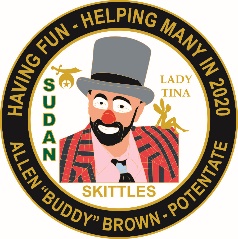 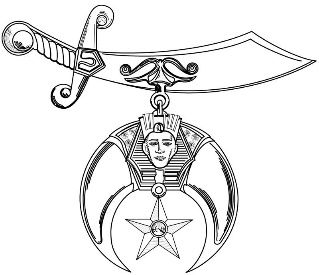 Fall CeremonialNovember 20 – 21, 2020Dunn, NCThursday, November 19, 2020	5:00 pm		Board of Directors Meeting – Dunn Shrine Center – 211 N. Clinton Ave. Friday, November 20, 2020  		Golf Tournament – Chicora Country Club – 495 Chicora Dr., Dunn, NC		Open for Lunch, Shopping, & Sightseeing4:00 pm – 11:00 pm	Casual Friday Hospitality and Entertainment – Chicora Country Club 			Music by “Jones Pro Sound” (Admission by 2020 Shrine or Blue Lodge Dues Card – Dress: Casual)Saturday, November 21, 2020	Registration of Candidates, Candidates Orientation –  - 1301 Meadowlark Rd. 	Stated Business Meeting – 	Ladies Breakfast & Entertainment – 	(All Ladies and Candidate Wives welcome)	First Section – Shrine Degree by Ceremonial Cast – 	Parade Formation –  & .	Parade Steps Off – W Broad & N General Lee 	Moslem Feast – 	Second Section –  Gymnasium              - 	Shrine Headquarters Hospitality Room – Hampton Inn7:30 pm – 9:00 pm	Introduction of New Nobles - Rose and Fez Presentations, Memorial Service, Hospital Patients Introductions, Check and Awards presentations.      		Dunn Shrine Center - 	Potentate’s Dance – Music by “Bounce Band”Admission by 2020 Shrine Dues cardDress – Nobles Coat / Tie – Ladies - Dress or PantsuitFezzes RequestedShuttle Service will be provided to and from area hotels to the dance.“Having Fun – Helping Many in 2020”